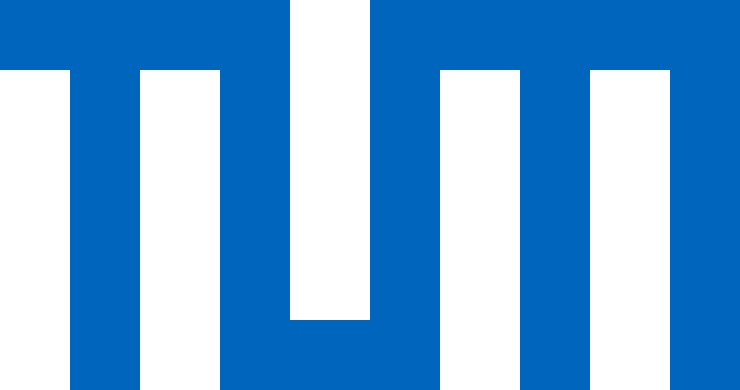 Master ThesisSubmitted in Partial Fulfillment of the Requirements 
for the Degree of Master of Science in Health Science
 at the TUM School of Medicine and Health, Department Health and Sport Sciences
at the Technical University of MunichEnglish TitleGerman TitleSubmitted byMax MustermannRefereeProf. Dr. Michael LaxyMunich, 5th of November 2028Table of Contents	List of Tables	IIList of Figures	IIIList of Abbreviations	IVAbstract	11	Paragraph	21.1	Subparagraph	21.1.1	Subsubparagraph	2References	3Appendix	4List of TablesTable 1: Summary Statistics	7List of FiguresFigure 1: Plot	7List of AbbreviationsBMI		Body mass indexDALY		Disability-adjusted life yearIV		Instrumental variableAbstractInclude the Abstract (250-300 Words)Number of Words in the Abstract: XXXNumber of Words in the Main Text: XXXNumber of Tables and Figures in the Main Text: XXXParagraphSubparagraph Subsubparagraph It is well established in the literature that Z has an effect on Y (Alberti et al., 2007).According to Alberti et al. (2007), X has an effect on Y.  The authors of a recent study claim that “X has a significant effect on Y after controlling for Z” (Alberti et al. 2007, p.XY).Figure 1 illustrates the described relationship.Table 1 depicts the descriptive statistics for our sample.What about footnotes?
Notes: Information that makes the figure self-explanatory.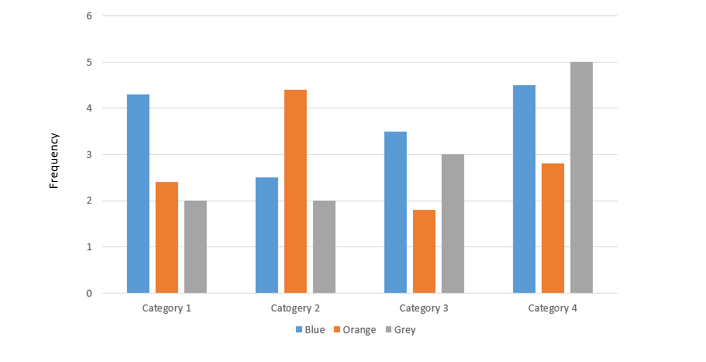 Table : Overview of somethingNotes: Information that makes the table self-explanatoryReferencesAlberti, K. G. M. M., P. Zimmet and J. Shaw (2007). International Diabetes Federation: a consensus on Type 2 diabetes prevention. Diabetic Medicine 24(5): 451-463.AppendixSpecification of Individual ContributionPlease indicate who participated in the study, what they did and to which extent they contributed (in %).Declaration of AuthorshipI hereby declare that I have written this submitted thesis myself, independently and have used no other than the specified sources and resources. I agree that this work may be assessed using plagiarism detection software and am fully aware of the consequences of plagiarism or violation of good scientific practices.This thesis was not previously presented to another examination board and has not been published.Munich, ……………..                                                                            …………………………………								       (Signature)Column 1Column 2Row 1……Row 2……Contribution of the candidate (%)Contribution of others (%)Development of the study protocolField work (data collection, study retrieval, etc.)Data analysisManuscript